               ICNOHO ISLAMIC SUNDAY SCHOOL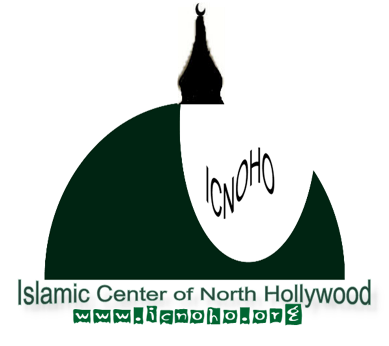 5114 VINELAND AVE. NORTH HOLLYWOOD CA 91601sundayschoo@icnoho.org REGISTRATION FORMFather’s Name:  _____________________________________________________________________
                                     First                                                                       Last                                                                     MIMother’s Name: _____________________________________________________________________
                                     First                                                                       Last                                                                     MIAddress:  _________________________________________________________________________
                                                                          Street____________________________________________________________________________________
             City                                                                                State                                                                                                ZipHome Phone: ____________________________ Cell Phone: _________________________________
Father’s Email Address:        ______________________________________________ 
Mother’s Email Address:      ______________________________________________ Student Names:1. ____________________________________________________________ Birthdate: ______________
          First                                                           Last                                                                  Mi2. ____________________________________________________________ Birthdate: ______________
          First                                                           Last                                                                  Mi3. ____________________________________________________________ Birthdate: ______________
          First                                                           Last                                                                  MiEMERGENCY CONTACT INFO:1. ____________________________________________________________ ______________________
                             Name                                                                                                                                   Phone Number 2. ____________________________________________________________ ______________________
                             Name                                                                                                                                   Phone Number School Fee: The School Fee is set $15 per student per month plus the cost of books and school supplies. A family is charged a maximum of $45 per month School Fee for three children plus cost of books and supplies determined by the school administration. No School Fee is charged for additional children except books and supplies cost. Any lost books shall be paid for by parents. Consent: I, _______________________________________________________, the parent of, ____________________________________________________________________________                                               (write all children’s names) acknowledge that I am responsible for checking my child(ren)’s Home Work every week and help him/her/them study at home for the assignments, tests, and attend the parent-teachers meeting to review my child(ren)’s progress in the weekend school. By signing this form, I also acknowledge that if I fail to keep up with the progress of my child (ren) throughout the year, the Principal’s / ICNOHO School Director’s word will be the final word regarding my child’s promotion to the next level. 
Name (Print):_________________________________ Date: ___________________ Signature: ___________________________________ Release of Claim:                                                     I hereby release the Islamic Center of North Hollywood, its Board of Trustees, the Executive Council, the School Administration, teachers and volunteers from all actions, damages, claims, or demands which I, my heirs, executors, administrators, or assigns may have against ICNOHO for all personal injuries or loss of property known or unknown which me or my dependents (children, grand children, spouse, parents, guests, and children under my guardianship) have or may occur by our use of ICNOHO property or participating in ICNOHO activities. I also give permission for my dependents to receive emergency medical treatment, if required, as a result of injury or illness, which may occur on ICNOHO property. 
Name (Print):_______________________________ Date: ______________ 
Signature: _________________________________FOR ADMINISTRATION USE ONLY:      Incoming Student              New Student                Sibling

Student Enrolled: ______ Yes______ No_______ Waiting List _______________Fee: $________ Amount: $________ Annual________ Semi-Annual ___________ Monthly ACHIf Paid,   In Cash     In Check